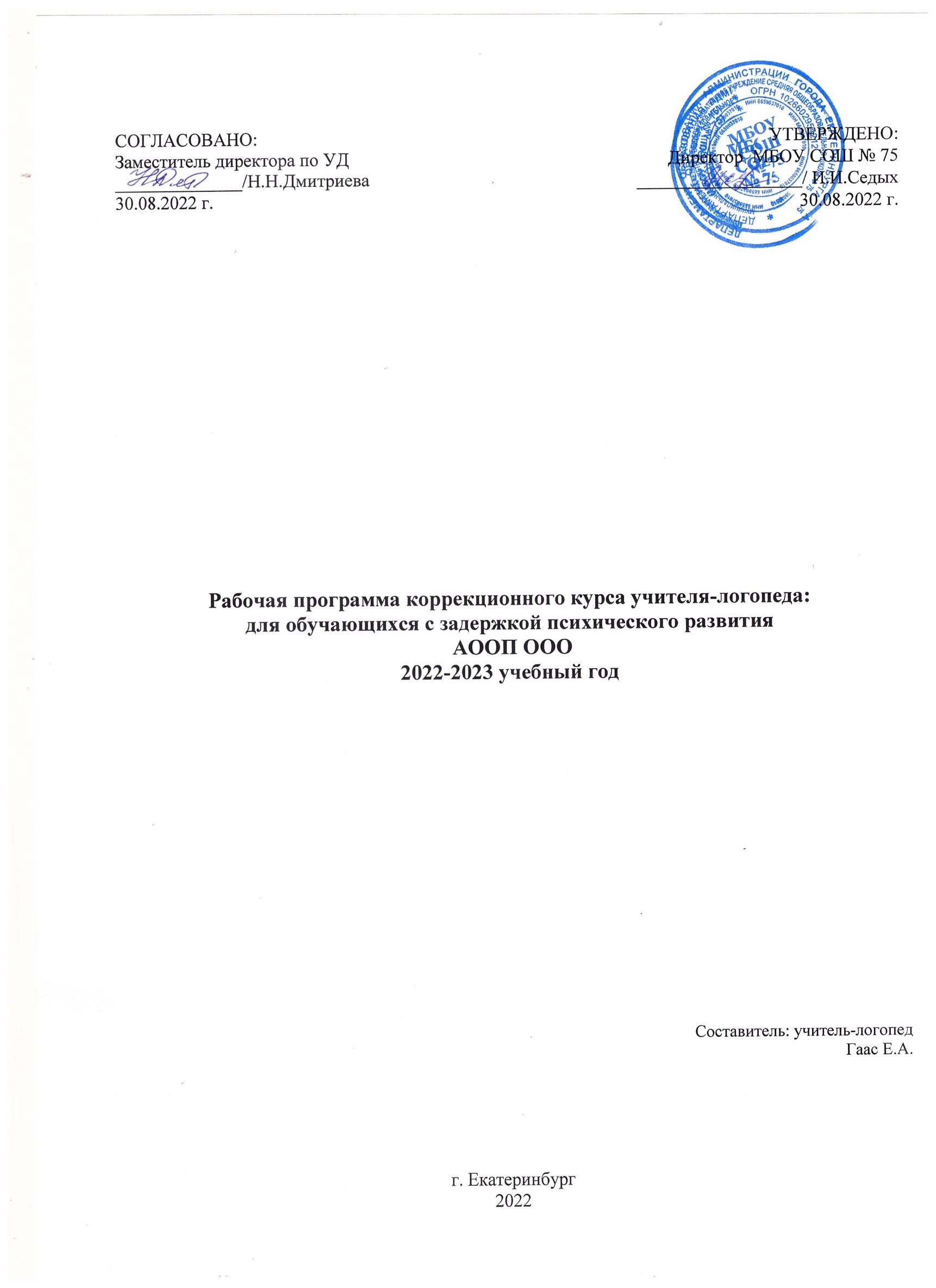 Пояснительная запискаПрограмма разработана с учетом:Федерального закона «Об образовании в Российской Федерации» от 29 декабря 2012 г. № 273-ФЗ; Адаптированной основной образовательной программы основного общего образования для обучающихся с задержкой психического развития;Программ для 5 – 9 классов по русскому языку, авторы М.Т. Баранова, Т.А. Ладыжинская и другие. Программа разработана с опорой на методические системы работы А. В. Ястребовой, И. Н. Садовниковой, Л. Н. Ефименковой, Н. Г. Андреевой и т.д. Она содержит дифференцированные требования к результатам освоения и условиям ее реализации, обеспечивающие удовлетворение образовательных потребностей учащихся с задержкой психического развития.Коррекционно-развивающий курс «Логопедические занятия» является обязательной частью коррекционно-развивающей области АООП ООО обучающихся с ЗПР.Поскольку категория обучающихся с ЗПР многочисленна и неоднородна по своему составу, то выраженность речевого нарушения может быть разной у обучающихся одной возрастной группы. У некоторых обучающихся с ЗПР может сохраняться нечеткость артикуляции и произношения, недостаточная автоматизированность отдельных звуков, недостаточность произвольности, объема и переключаемости артикуляционных движений. В речи могут встречаться нестойкие замены и пропуски звуков. Трудности письма часто обусловлены у обучающихся с ЗПР на уровне основного общего образования недостатками фонематических процессов, нарушением языкового анализа и синтеза. Обучающиеся с ЗПР продолжают затрудняться в выделении позиций и последовательности звуков в словах сложной слоговой структуры, допускают ошибки на смешение оппозиционных звуков, могут переставлять звуки в словах, пропускать на письме буквы в словах, сложных для фонематического восприятия или малознакомых. У большинства обучающихся с ЗПР навыки словообразования формируются специфично и с некоторым запозданием, у них затруднены навыки словообразования приставочного и суффиксального способа. Обучающиеся могут применить изученный ранее способ преобразования на других словах, формально, без опоры на лексическое и грамматическое значение слова, допуская ошибки. Использование навыков словоизменения связано с трудностями понимания контекста в словосочетании и предложении, они могут изменить форму существительного, забывая при этом про форму прилагательного и наоборот. Обучающиеся допускают ошибки и испытывают затруднения на уровне лексико-грамматического строя речи, допускают семантические замены, затрудняются в подборе слов, синонимов, что затрудняет коммуникацию в целом.На фоне специфических ошибок письма и чтения у обучающихся с ЗПР при отсутствии коррекционной работы возникает стойкая дизорфография, что значительно затрудняет овладение орфографическими навыками в 5–9 классах, программным материалом по учебному предмету «Русский язык».Обучающиеся с ЗПР нуждаются в пролонгированной логопедической помощи, которая реализуется в процессе освоения коррекционно-развивающего курса.Цель курса «Логопедические занятия» – коррекция и преодоление/или ослабление имеющихся нарушений/недостатков устной и письменной речи обучающихся с ЗПР, формирование мотивации к самоконтролю собственной речи и саморазвитию коммуникативных компетенций. Задачи курса: Коррекция и развитие языкового анализа и синтеза.Совершенствование зрительно-пространственных и пространственно-временных представлений. Совершенствование фонетико-фонематической стороны речи. Формирование фонематических, морфологических и синтаксических обобщений. Коррекция и развитие лексико-грамматического строя речи.Формирование алгоритма орфографических действий, орфографической зоркости, навыков грамотного письма. Коррекция или минимизация ошибок письма и чтения.Развитие связной речи и формирование коммуникативной компетенции.Адресат программы – учащиеся 5 – 9 классов, обучающиеся по адаптированной общеобразовательной программе основного общего образования для детей с задержкой психического развития и имеющие недостаточную сформированность средств языка с преобладанием смысловой стороны речи. Общая характеристика коррекционного курса. Программа коррекционно-развивающего курса «Логопедические занятия» построена по модульному принципу. Каждый модуль отражает содержание одного из направлений коррекционной логопедической работы, необходимых для преодоления речевого нарушения при ЗПР. Модульное построение программы курса позволяет осуществлять дифференцированный подход с учетом особых образовательных потребностей и речевых возможностей обучающихся с ЗПР. Учитель-логопед может структурировать содержание программного материала по курсу, исходя из потребностей учащегося с ЗПР или группы, увеличивая количество часов на изучение одного или нескольких модулей, либо равномерно распределяя время на изучение каждого модуля. Проведение коррекционно-развивающих занятий учителя-логопеда предполагает вариативность и индивидуализацию содержания программы. При тематическом планировании логопедических занятий учитель-логопед после изучения конкретной темы модуля интегрирует ее материал для закрепления в структуру последующих занятий. Кроме того, возможно совмещение на одном занятии логически связанных тем из разных модулей.Содержание коррекционного курса «Логопедические занятия» включает в себя следующие модули: Модуль «Совершенствование фонетико-фонематической стороны речи» (фонетика, орфоэпия, графика) направлен на коррекцию и развитие произносительной стороны речи, звуко-слоговой структуры слова, дифференциацию звуков и букв, преодоление специфических ошибок письма (перестановки, пропуски, замены). Модуль «Обогащение и активизация словарного запаса. Формирование навыков словообразования. Морфемика» направлен на пополнение словарного запаса, использование различных способов словообразования разных частей речи, преодоление ошибок специфических и дизорфографических ошибок. Модуль «Коррекция и развитие лексико-грамматической стороны речи. Морфология» направлен на формирование синтаксических и семантических представлений, расширение языковых средств и формирование умения их активного использования на уровне словосочетания и предложения, преодоление специфических, дизорфографических и пунктуационных ошибок. Модуль «Коррекция и развитие связной речи. Коммуникация» направлен на развитие умений работать с текстом, формирование коммуникативных умений и навыков, готовности и способности к речевому взаимодействию и взаимопониманию, потребности к речевому самосовершенствованию, преодоление специфических, дизорфографических и пунктуационных ошибок.Место курса «Логопедические занятия» в учебном планеКурс реализуется в рамках внеурочной деятельности посредством индивидуальных, подгрупповых и групповых занятий учителя-логопеда. Занятия проходят во второй половине дня во внеурочное время в специально оборудованном кабинете. Весь материал, представленный в программе, рассчитан на 5 лет и составлен с учетом возрастных особенностей учеников и требований АООП ООО.  В соответствии с учебным планом на изучение курса коррекционно-развивающих логопедических занятий отводятся в 5-8 классах 2 часа в неделю и составляет 58 – 60 часов; в 9 классе 1 час в неделю и составляет 30 час.Продолжительность логопедических занятий определяется в соответствии с санитарно-эпидемиологическими требованиями и может составлять:групповое занятие – 40 минут;подгрупповое занятие – 30–40 минут;индивидуальное занятие – 20–40 минут.Планируемые результаты освоения коррекционного курсаВ результате освоения коррекционно-развивающего курса «Логопедические занятия» осуществляется формирование речевой компетенции учащихся, развитие и совершенствование навыков речевого общения, обогащение лексического запаса и языковых средств общения, преодоление и/или ослабление нарушений чтения и письма, формирование мотивации к самоконтролю собственной речи и саморазвитию коммуникативных компетенций.Личностные результаты:понимание определяющей роли родного языка в развитии интеллектуальных, творческих способностей и моральных качеств личности; его значения в процессе получения школьного образования;осознание эстетической ценности русского языка;уважительное отношение к родному языку, гордость за него потребность сохранить чистоту русского языка как явление национальной культуры;стремление к речевому самосовершенствованию;достаточный объем словарного запаса и усвоенных грамматических средств для свободного выражения мыслей и чувств в процессе речевого общения;способность к самооценке на основе наблюдения за собственной речью.Метапредметные результатыРегулятивные:применение приобретенных знаний, умений и навыков в повседневной жизни;способность использовать родной язык как средство получения знаний по другим учебным предметам, применять полученные знания, умения и навыки анализа языковых явлений на межпредметном уровне (на уроках иностранного языка, литературы и др.).Коммуникативные:коммуникативно целесообразное взаимодействие с окружающими людьми в процессе речевого общения, совместного выполнения какой-либо задачи, участия в спорах, обсуждениях; овладение национально-культурными нормами речевого поведения в различных ситуациях формального и неформального межличностного и межкультурного общения.умение создавать устные и письменные тексты разных типов, стилей речи и жанров с учетом замысла, адресата и ситуации общения;способность свободно, правильно излагать свои мысли в устной и письменной форме;владение различными видами монолога и диалога;соблюдение в практике речевого общения основных орфоэпических, лексических, грамматических, стилистических норм современного русского литературного языка; соблюдение основных правил орфографии и пунктуации в процессе письменного общения;способность участвовать в речевом общении, соблюдая нормы речевого этикета;способность оценивать свою речь с точки зрения ее содержания, языкового оформления; умение находить грамматические и речевые ошибки, недочеты, исправлять их; совершенствовать и редактировать собственные тексты;умение выступать перед аудиторией сверстников с небольшими сообщениями, докладами.Познавательные:адекватное понимание информации устного и письменного сообщения;владение разными видами чтения;адекватное восприятие на слух текстов разных стилей и жанров;способность извлекать информацию из различных источников, включая средства массовой информации, компакт-диски учебного назначения, ресурсы Интернета; свободно пользоваться словарями различных типов, справочной литературой;овладение приемами отбора и систематизации материала на определенную тему; умение вести самостоятельный поиск информации, ее анализ и отбор;умение сопоставлять и сравнивать речевые высказывания с точки зрения их содержания» стилистических особенностей и использованных языковых средств;способность определять цели предстоящей учебной деятельности (индивидуальной и коллективной), последовательность действий, оценивать достигнутые результаты и адекватно формулировать их в устной и письменной форме;умение воспроизводить прослушанный или прочитанный текст с разной степенью свернутости.Предметные: в процессе освоения коррекционного курса обучающийся научится и будет (сможет):По модулю «Совершенствование фонетико-фонематической стороны речи» (фонетика, орфоэпия, графика):правильно говорить и писать без специфических ошибок, исключая замены звуков в речи и букв на письме по фонематическому сходству, нарушения звуко-слоговой структуры или минимизируя их;применять знания по фонетике и графике, орфоэпии в практике произношения и правописания слов;различать звук как единицу языка, иметь представление о соотношении звуков и букв, системе звуков, в том числе гласных и согласных звуков, иметь навык постановки ударения в словах, давать характеристику звука;ориентироваться в понятиях звук, буква, слог, гласные, йотированные гласные, согласные, ударение, ударные, безударные, глухие, звонкие, непроизносимые, фонема, фонетический разбор;дифференцировать на слух звонкие и глухие, твердые и мягкие согласные, аффрикаты и их компоненты, определять позиционные чередования звуков;дифференцировать при письме сходные по оптическому, кинестетическому принципу буквы, фонетическому принципу звуки;производить фонетический разбор слова, соотносить звуковой облик слова с его графическим изображением;соблюдать на письме орфографические правила, основанные на фонетическом принципе;выразительно читать с соблюдением орфоэпических норм, исключая или минимизируя специфические ошибки (перестановки, пропуски, замены, антиципации).По модулю «Обогащение и активизация словарного запаса, формирование навыков словообразования. Морфемика»:правильно произносить и писать слова без специфических ошибок словообразования или минимизируя их;ориентироваться в понятиях части слова, основа, корень, приставка, суффикс, окончание, постфикс;выделять морфемы на основе словообразовательного анализа слова;образовывать новые слова с помощью типичных для изученных частей речи суффиксов, с помощью приставок, приставок и суффиксов;образовывать сложные слова путем сложения основ;производить словообразовательный разбор с целью определения способа образования слова;правильно образовывать, употреблять формы слова разных частей речи;соблюдать на письме орфографические правила: правописание приставок по типу пре-, при-, приставок на з (с);правописание корней с безударными проверяемыми, непроверяемыми, чередующимися гласными, непроизносимыми согласными; ё – о после шипящих в корне слова; правописание суффиксов -чик- (-щик-); -ек- (-ик-) и др. (в рамках изученного по годам обучения); правописания глаголов (корней с чередованием е // и; использование ь как показателя грамматической формы в инфинитиве, в форме 2-го лица единственного числа после шипящих; -тся и -ться в глаголах; суффиксов -ова-/-ева-, -ыва-/-ива-; личных окончаний глагола (в рамках изученного по годам обучения).По модулю «Коррекция и развитие лексико-грамматической стороны речи. Морфология»:правильно произносить и писать словосочетания и предложения без специфических ошибок словоизменения или минимизируя их;ориентироваться в понятиях части речи, имя существительное, имя прилагательное, глагол, наречие, местоимение, предлог, союз, междометие, причастие, деепричастие, числительное;различать и определять с опорой на схему различные морфологические признаки частей речи;уметь образовывать форму изученных частей речи;различать однозначные и многозначные слова, омонимы, прямое и переносное значение слова;подбирать синонимы и антонимы;различать фразеологизмы и свободные словосочетания;различать и употреблять метафоры, гиперболы, сравнения (в рамках изученного);различать тематические группы слов: родовые и видовые понятия;употреблять слова в соответствии с их лексическим значением;понимать лексическое значение незнакомого слова исходя из контекста (предложение, текст);составлять словосочетания, правильно согласовывать слова и употреблять предложно-падежные конструкции;выделять словосочетания в предложении, определять тип связи, главное и зависимое слово;определять вид предложения по цели высказывания, интонации, наличию или отсутствию второстепенных членов, количеству грамматических основ;составлять простые и сложные предложения с однородными членами;применять знания по синтаксису и пунктуации (постановка знаков препинания в предложениях с косвенной речью, с прямой речью, при цитировании), уметь находить в предложениях смысловые отрезки, которые необходимо выделить знаками препинания, обосновывать выбор знаков препинания и расставлять их в соответствии с изученными в 5-9 классах пунктуационными правилами.По модулю «Коррекция и развитие связной речи. Коммуникация»:уметь формулировать собственное связное высказывание с соблюдением изученных правил и норм современного русского литературного языка;излагать основное содержание прослушанного текста, с использованием приемов сжатия, разделив его на абзацы и передав все значимые микротемы;связно и последовательно, грамматически и фонетически правильно излагать свои мысли, составлять связный рассказ и пересказ на заданную тему; соблюдать смысловую цельность, речевую связность и последовательность изложения;определять тему и основную мысль текста;понимать основное содержание, смысл текста;составлять простой/сложный план текста;использовать в собственной письменной речи изученные особенности частей речи, синтаксических конструкций;аргументировать собственную позицию, доказывать её, используя различные языковые средства и приемы;участвовать в беседе, создавать устные монологические и диалогические высказывания, характеризующиеся широким спектром лексических средств, точностью словаря, использованием разнообразных синтаксических конструкций;извлекать нужную информацию, анализировать и систематизировать речевой материал;создавать и редактировать тексты, находить и исправлять ошибки;соблюдать в устной речи и на письме изученные правила речевого этикета;выразительно читать стихотворные и прозаические тексты с соблюдением всех пройденных орфоэпических норм, с соблюдением интонации и пунктуационного оформления текста.Оценке достижения планируемых результатов освоения программы курсаДля оценки образовательных достижений используются диагностические и проверочные работы, проводится мониторинг речевого развития обучающихся 5–9 классов. В качестве диагностического инструментария используются рекомендации и методический материал, представленные в работах Г.В. Чиркиной, О.Е. Грибовой, Р.И. Лалаевой, О.Б. Иншаковой, О.А. Ишимовой, Т.А. Фотековой и др. На основании данных методик проводится обследование устной и письменной речи, результаты которого фиксируются в протоколе, который включает речевые образцы обучающегося. Одной из основных форм обследования навыков письма является диктант, который учитель-логопед проводит с группой обучающихся и анализирует на предмет наличия специфических ошибок. Также используются контрольные списывания, тестовые задания, работа с деформированным текстом, изложения и другое.На каждого обучающегося с ЗПР заполняется речевая карта.Содержание коррекционного курсаМодуль «Совершенствование фонетико-фонематической стороны речи» (фонетика, орфоэпия, графика)Звуки русского языка, их сравнение и различение (гласные – согласные, ударные – безударные, звонкие – глухие, твердые – мягкие). Практикум по улучшению дикции и произношения, отработка правильного ударения в словах. Роль ударения. Проверяемые безударные гласные в корне слова (способы подбора проверочных слов). Актуализация опорных знаний по изучению и закреплению понятий: звук, буква, слог, гласные, йотированные гласные, согласные, ударение, ударные, безударные, глухие, звонкие, непроизносимые, фонема, фонетический разбор. Дифференциация при письме сходных по оптическому, кинестетическому принципу букв, фонетическому принципу звуков. Отработка приемов выразительного чтения с соблюдением орфоэпических норм (в рамках изученного по годам обучения).Модуль «Обогащение и активизация словарного запаса, формирование навыков словообразования. Морфемика» Написание слов с проговариванием, исключая специфические ошибки словообразования. Актуализация опорных знаний по изучению и закреплению понятий: части слова, основа, корень, приставка, суффикс, окончание, постфикс. Выделение морфем на основе словообразовательного анализа слова. Образование новых слова с помощью типичных для изученных частей речи суффиксов, с помощью приставок, приставок и суффиксов. Образование сложных слов путем сложения основ. Выполнение словообразовательного разбора с целью определения способа образования слова. Практическое употребление формы слова разных частей речи. Соблюдение на письме орфографических правил: правописание приставок по типу пре-, при-, приставок на з (с); правописание корней с безударными проверяемыми, непроверяемыми, чередующимися гласными, непроизносимыми согласными; ё – о после шипящих в корне слова; правописание суффиксов -чик- (-щик-); -ек- (-ик-) и др. (в рамках изученного по годам обучения); правописание глаголов (корней с чередованием е // и; использование ь как показателя грамматической формы в инфинитиве, в форме 2-го лица единственного числа после шипящих; -тся и -ться в глаголах; суффиксов -ова-/-ева-, -ыва-/-ива-; личных окончаний глагола (в рамках изученного по годам обучения).Модуль «Коррекция и развитие лексико-грамматической стороны речи. Морфология» Части речи. Словосочетание. Предложение. Актуализация опорных знаний по изучению и закреплению понятий: части речи, имя существительное, имя прилагательное, глагол, наречие, местоимение, предлог, союз, междометие, причастие, деепричастие, числительное и использование их в речи (в рамках изученного по годам обучения). Различение и определение (с опорой на схему) различных морфологических признаков изученных частей речи. Развитие и совершенствование умения образовывать форму изученных частей речи. Различение однозначных и многозначных слов, омонимов, прямого и переносного значения слова. Подбор и использование синонимов и антонимов в речи. Фразеологизмы и свободные словосочетания, их различение и употребление. Понимание и употребление метафор, гипербол, сравнений (в рамках изученного материала). Сравнение и различение тематических групп слов: родовых и видовых понятий. Отработка практических умений употреблять слова в соответствии с их лексическим значением. Упражнение в понимание лексического значения незнакомого слова, исходя из контекста (предложение, текст). Согласование слов и изменение предложно-падежные конструкции (с опорой на образец и без). Выделение словосочетаний внутри предложения, определение типа связи, главное и зависимое слово. Разбор предложения, определение вида по цели высказывания, интонации, наличию или отсутствию второстепенных членов, количеству грамматических основ. Составление простых и сложных предложений с однородными членами (с опорой на образец и схему). Применение знаний по синтаксису и пунктуации (постановка знаков препинания в предложениях с косвенной речью, с прямой речью, при цитировании). Развитие умения находить в предложениях смысловые отрезки, которые необходимо выделить знаками препинания, обосновывать выбор знаков препинания и расставлять их в соответствии с изученными в 5-9 классах пунктуационными правилами.Модуль «Коррекция и развитие связной речи. Коммуникация» Работа с текстом (определение темы и основной мысли, понимание основного содержания, смысла текста, составление простого/сложного плана для дальнейшего пересказа). Изложение прослушанного текста, с использованием приемов сжатия (с предварительным делением его на абзацы, выделением значимых микротем). Составление связного рассказа и пересказа на заданную тему (с соблюдением смысловой цельности, речевой связности и последовательности изложения). Составление письменного текста (с использованием изученных особенностей частей речи, синтаксических конструкций). Аргументирование собственной позиции (отработка умения доказывать и убеждать, используя различные языковые средства и приемы). Беседы и диалоги (инициация бесед, устных монологических и диалогических высказываний, характеризующихся широким спектром лексических средств, точностью словаря, использованием разнообразных синтаксических конструкций). Речевой практикум, направленный на извлечение нужной информации, анализ и систематизацию отобранного речевого материала. Создание и редактирование текстов, нахождение и исправление ошибок. Изучение и закрепление в устной речи и на письме правил речевого этикета. Выразительное чтение стихотворных и прозаических текстов (с соблюдением всех пройденных орфоэпических норм, с соблюдением интонации и пунктуационного оформления текста).Организация занятийВ целях повышения эффективности коррекционной работы и осмысления содержания данного курса на занятиях используются разнообразные виды деятельности обучающихся с ЗПР. Учителю-логопеду целесообразно комбинировать аудирование, говорение и выполнение письменных работ. Обучающиеся с ЗПР должны объяснять свои действия, вслух разъяснять свои мысли, ссылаться на известные правила, факты, высказывать догадки, предлагать способы выполнения задания, задавать вопросы. Необходимо постоянно развивать у обучающихся с ЗПР умение работать с письменным текстом и справочной литературой. Процесс овладения учебными компетенциями и навыками по коррекционному курсу основан на многократной тренировке в применении полученных знаний на практике с постепенным усложнением. Объяснение всего материала проводится с опорой на практико-ориентированные задания. При изучении тем рекомендуется использовать наглядный материал: опорные схемы, карточки, таблицы и т.д. Отработка и закрепление осуществляется на большом числе несложных, доступных учащимся упражнений. Тематическое планирование коррекционной работы5 классФонетика и графика (7 ч) Звук как единица языка. Система гласных звуков. Система согласных звуков. Изменен ие звуков в речевом потоке. Фонетический разбор слов. Соотношение звука и буквы. Обозначение на письме твердости и мягкости согласных.  Слог. Слоговой анализ и синтез слов различной слоговой структуры. Правила переноса. Правописание  (12 ч) Понятие орфограммы. Правописание безударных гласных в корнях слов, парных звонких и глухих согласных, непроизносимых в корнях слов. Дифференциация разделительного мягкого и твёрдого знаков. Буквы И, У, А после шипящих.Морфемика и словообразование (7 ч) Корень слова.  Однокоренные слова. Суффикс. Образование качественных прилагательных с помощью различных суффиксов. Образование относительных прилагательных. Образование притяжательных прилагательных. Приставка. Роль приставки в изменении значения слова. Слова с приставками, противоположными и близкими по значению.Лексическое значение слова (4 ч). Омонимы. Антонимы. Синонимы. Прямое и переносное значение слова. Морфология и орфография (17 ч). Склонение имён существительных. Падежные формы имен существительных единственного и множественного числа. Буквы О и Ё после шипящих и Ц в окончаниях имён существительных. Имя прилагательное как часть речи. Согласование прилагательных с существительными. Правописание НЕ с именами прилагательными. Краткие прилагательныеГлагол как часть речи. Инфинитив. Правописание – ТСЯ и – ТЬСЯ в глаголах. Изменение глаголов по временам. Правописание окончаний глаголов. Синтаксис и пунктуация (8 ч) Словосочетание. Предложение. Грамматическая основа предложения. Подлежащее и сказуемое. Средства их выражения. Второстепенные члены, их роль в предложении. Определение. Дополнение. Обстоятельство. Однородные члены предложения. Знаки препинания в предложениях с однородными членами. Сложное предложение. Итоговое занятие. Списывание. Слуховой диктант.При завершении  коррекционно-развивающего обучения к концу 5 класса обучающиеся научатся:проводить фонетический и орфоэпический анализ слова;классифицировать и группировать звуки речи по заданным признакам, слова по заданным параметрам их звукового состава;членить слова на слоги и правильно их переносить;опознавать самостоятельные части речи, а также служебные части речи (предлог, союз);опознавать основные единицы синтаксиса (словосочетание, предложение, текст);анализировать различные виды словосочетаний и предложений с точки зрения их структурно-смысловой организации и функциональных особенностей;находить грамматическую основу предложения;распознавать главные и второстепенные члены предложения;соблюдать основные языковые нормы в устной и письменной речи;опираться на фонетический, морфемный, словообразовательный и морфологический анализ в практике правописания;6 классТекст. Предложение (3ч). Признаки связного текста. Дифференциация понятий «слово», «словосочетание», «предложение». Признаки предложения. Простые и сложные предложения.Развитие фонематического анализа и синтеза (16ч). Гласные звуки (6 ч). Чередование гласных О-А в корнях -кос-, -кас-.  Чередование гласных О-А в корнях -гор-, -гар-. Правописание гласных в приставках –пре-, -при-.Звонкие и глухие согласные (6 ч). Парные звонкие и глухие согласные в слабых позициях (на конце и в середине слова). Непроизносимые согласные. Правописание согласных в приставках. Твёрдые и мягкие согласные (4 ч). Твёрдые и мягкие согласные. Обозначение мягкости согласных. Употребление мягкого знака для обозначения грамматических форм. Разделительный мягкий знак.Развитие слогового анализа и синтеза (2 ч) Правописание сложных слов.Словообразование (2 ч) Сложные слова. Сложносокращённые слова.Словоизменение (26 ч). Имя существительное (5 ч) Разносклоняемые имена существительные. Буква И в падежных окончаниях имен существительных на -мя.Буква Е в суффиксе –ЕН существительных на -мя. Не с существительными.Буквы Ч-Щ в суффиксах существительных (-чик-, – щик-). Гласные о- и е- после шипящих в суффиксах существительных.Имя прилагательное (8 ч). Согласование имени прилагательного с именем существительным в роде, числе, падеже. НЕ с прилагательными. Буквы -О- и -Е- после шипящих и Ц в суффиксах прилагательных. Одна и две буквы -Н- в суффиксах прилагательныхРазличение на письме суффиксов прилагательных -к- и -ск-. Дефисное и слитное написание сложных прилагательных.Имя числительное (4 ч) Мягкий знак на конце и в середине числительных. Согласование порядковых числительных с существительными. Буква И в окончаниях количественных числительных. Изменение по падежам составных количественных числительных. Согласование порядковых числительных с существительными.Местоимение (3 ч). Согласование местоимений с существительными. НЕ в неопределенных местоимениях. Различение на письме приставок НЕ- и НИ- в отрицательных местоимениях.Согласование местоимений с существительными.Глагол (6 ч). Изменение глагола по лицам и числам. Спряжение глаголов. Буквы Е и И в окончаниях глаголов I и II спряжения. Наклонение глагола. Мягкий знак в глаголах повелительного наклонения. Гласные в суффиксах глаголов -ова- (-ева-) и –ыва- (-ива-).Развитие анализа структуры предложения и текста (7 ч). Работа со сплошным текстом. Членение сплошного текста на предложения. Составление текста из предложений, данных в разбивку. Составление текста из деформированных предложений. Деление текста на части. Работа над планом. Изложение – повествование на основе зрительного восприятия текста по готовому плану и опорным словам. Изложение – описание на основе зрительного восприятия текста по составленному плану и опорным словам.При завершении коррекционно-развивающего обучения к концу 6 класса обучающиеся должны знать:– признаки гласных и согласных, мягких и твёрдых, звонких и глухих звуков и букв;– морфологические признаки частей речи;– состав и названия частей слова;– синтаксические единицы, знаки препинания при них;– структуру текста;Обучающиеся должны уметь:– различать морфологические и грамматические признаки частей речи;– проводить все виды анализа слов (фонетический, морфологический…);– находить в словах изученные орфограммы, обосновывать их выбор, правильно писать слова с изученными орфограммами; находить и исправлять орфографические ошибки; – дифференцировать основные синтаксические единицы, правильно употреблять знаки препинания;– проводить анализ текста, составлять его план.7 классТекст. Предложение (3 ч). Текст. Выделение признаков связного текста.  Дифференциация понятий «слово», «словосочетание», «предложение». Признаки предложения. Главные и второстепенные члены предложения.Лексическое значение слова (5 ч). Омонимы. Практическое овладение учащимися многозначностью слова. Антонимы. Нахождение антонимов в тексте.  Синонимы. Нахождение синонимов в тексте. Прямое и переносное значение слова. Фразеологизмы. Фразеологические обороты. Крылатые слова и выражения.Фонетика и графика  (5 ч). Звукобуквенный анализ  и синтез слова. Слоговой анализ и синтез слов. Смягчение согласных с помощью гласных II ряда и –ь-. Разделительный мягкий знак. Разделительный твердый знак. Дифференциация разделительного твердого и мягкого знака.Словообразование (6 ч). Корень слова. Образование однокоренных слов. Суффикс, его роль в слове.  Суффиксальное словообразование. Упражнение в образование слов при помощи суффиксов. Образование относительных и  притяжательных имен прилагательных. Приставочное словообразование. Приставка, ее роль в слове. Упражнение в образовании слов с приставками и употребление их в речи. Восстановление деформированных слов.Правописание (9 ч) Правописание проверяемых и непроверяемых безударных гласных в корне слова. Чередование гласных в корне в зависимости от последующего согласного (-ЛАГ-, -ЛОЖ-, -РОС-,-РАСТ-, -РАШ-). Чередование гласных в корне в зависимости от правописания суффикса –А ( -БЕР-, -БИР-, -МЕР-, -МИР-, -ТЕР-, -ТИР-, -КОС-, -КАС-). Чередование гласных в корне в зависимости от ударения ( -ГОР-, -ГАР-). Правописание парных звонких и глухих согласных в корне слова. Правописание слов с непроизносимыми согласными в корне слова. Правописание слов с удвоенными согласными.Морфология и орфография (21 ч). Причастие как часть речи. Причастный оборот. Гласные в суффиксах действительных причастий настоящего времени. Гласные в суффиксах страдательных причастий настоящего времени. Гласные перед -н- в полных и кратких страдательных причастиях. Одна и две буквы н в суффиксах кратких страдательных причастий и в кратких отглагольных прилагательных. Слитное и раздельное написание НЕ с причастиями. Буквы е и ё после шипящих в суффиксах страдательных причастий прошедшего времени. Деепричастие как часть речи. Деепричастный оборот. Раздельное написание не с деепричастиями. Дифференциация деепричастий совершенного и несовершенного вида.Наречие как часть речи. Слитное и раздельное написание НЕ с наречиями на О-Е. Буквы Е-И в приставках НЕ- и НИ- отрицательных наречий. Одна и две буквы н в наречиях на –о и –е. Буквы о- и е- после шипящих на конце наречий. Буквы о и а на конце наречий.Развитие анализа структуры текста (9 ч). Составление текста из отдельных предложений.Определение темы, главной мысли текста. Деление текста на части. Работа над планом. Редактирование текста. Изложение – повествование на основе зрительного восприятия текста по готовому плану и опорным словам. Изложение – повествование на основе слухового восприятия текста по  плану и опорным словам. Изложение – повествование по памяти. Свободный диктант. Изложение – описание на основе зрительного восприятия текста по составленному плану и опорным словам. Сочинение – повествование по серии картинок и вопросам. Сочинение по наблюдениям «Ранняя весна». Итоговое занятие. Списывание. Слуховой диктант.При завершении  коррекционно-развивающего обучения к концу 7 класса обучающиеся научатся:проводить фонетический и орфоэпический разбор слова;выделять морфемы на основе словообразовательного анализа;находить в словах изученные орфограммы, обосновывать их выбор, правильно писать слова с изученными орфограммами; находить и исправлять орфографические ошибки;дифференцировать самостоятельные части речи, различать их постоянные и непостоянные признаки;разъяснять значения слов и правильно их употреблять, учитывая условия и задачи общения, пользоваться словарями;подробно и сжато излагать повествовательные тексты с элементами описания;использовать различные синтаксические конструкции как средство усиления выразительности речи;владеть правильным способом действия при применении изученных правил пунктуации, устно объяснять пунктуацию предложений изученных конструкций, использовать на письме специальные графические обозначения;пересказывать фрагмент прослушанного текста;строить небольшое по объему устное высказывание на основе схем, таблиц и других наглядных материалов.8 классФонетика и графика (2 ч) Звукобуквенный анализ и синтез слова. логовой анализ и синтез слов.Словообразование (6 ч). Корень слова. Образование однокоренных слов. Суффикс, его роль в слове.  Суффиксальное словообразование. Упражнение в образование слов при помощи суффиксов. Образование относительных и  притяжательных имен прилагательных. Приставочное словообразование. Приставка, ее роль в слове. Упражнение в образовании слов с приставками и употребление их в речи . Восстановление деформированных слов. Правописание (12 ч) Правописание проверяемых и непроверяемых безударных гласных в корне слова. Корни с чередованием гласных (о/а, и/е). Правописание парных звонких и глухих согласных в корне слова. Правописание слов с непроизносимыми согласными в корне слова. Правописание слов с удвоенными согласными. Буквы н – нн в суффиксах прилагательных, причастий и наречий. Слитное и раздельное написание не –  с разными частями речи.Работа над предложением (21 ч) Словосочетание как единица синтаксиса. Виды словосочетаний. Синтаксические связи слов в словосочетаниях (согласование, управление, примыкание). Предложение. Виды предложений по цели высказывания. Простые и сложные предложения. Их дифференциация. Распространенные и нераспространенные предложения. Главные члены предложений. Второстепенные члены предложения. Дополнение. Определение. Обстоятельство. Предложения с однородными членами. Знаки препинания. Способы передачи чужой речи. Прямая и косвенная речь.  Работа над текстом (17 ч). Составление текста из отдельных предложений. Определение темы, главной мысли текста. Тип текста. Текст-повествование. Характерные признаки текста-повествования. Текст-описание. Характерные признаки текста-описания. Текст-рассуждение. Характерные признаки текста-рассуждения. Составление плана текста с обозначенными частями. Деление текста на части. Работа над планом. Редактирование текстаИзложение – повествование на основе зрительного восприятия текста по готовому плану и опорным словам. Изложение – повествование на основе слухового восприятия текста по  плану и опорным словам. Изложение – повествование по памяти. Свободный диктант.Изложение – описание на основе зрительного восприятия текста по составленному плану и опорным словам. Изложение – описание на основе слухового восприятия текста по коллективно составленному плану и опорным словам. Изложение – рассуждение на основе зрительного восприятия текста по плану,  опорным словам. Сочинение – повествование по серии картинок и вопросам. Коллективное сочинение по сюжетной картине, плану и опорным словам. Сочинение – описание на основе личного опыта и по наблюдениям. Сочинение по наблюдениям «Ранняя весна».Итоговое занятие. Списывание.  Слуховой диктант.При завершении коррекционно-развивающего обучения к концу 8 класса обучающиеся научатся:разъяснять значение слова, его написание и грамматические признаки, опираясь на словообразовательный анализ и типичные морфемные модели слов;разбирать слова, иллюстрирующие разные способы словообразования;распознавать части речи и их формы;применять орфографические правила;объяснять правописания трудно проверяемых орфограмм, опираясь на значение, морфемное строение и грамматическую характеристику слов;опознавать, правильно строить и употреблять словосочетания разных видов; различать простые предложения разных видов;  правильно и уместно употреблять предложения с однородными и обособленными членами;проводить интонационный и синтаксический анализ простого предложения при проведении синтаксического и пунктуационного разбора; использовать различные синтаксические конструкции как средство усиления выразительности речи;владеть правильным способом действия при применении изученных правил пунктуации, устно объяснять пунктуацию предложений изученных конструкций, использовать на письме специальные графические обозначения;пересказывать фрагмент прослушанного текста;строить небольшое по объему устное высказывание на основе схем, таблиц и других наглядных материалов;   создавать связное монологическое высказывание на лингвистическую тему в форме текста рассуждения, текста-доказательства, текста-описания.9 классРабота над предложением (15 ч). Уточнение представлений о предложении. Типы предложений по цели высказывания. Главные и второстепенные члены предложений. Нахождение слов, связанных с подлежащим. Нахождение слов, связанных со сказуемым. Конструирование простых предложений (нераспространённых, распространённых, с однородными членами). Конструирование сложных предложений с сочинительными союзами. Конструирование сложных предложений с подчинительными союзами. Конструирование бессоюзных сложных предложений. Связь слов в предложении, выраженная согласованием в числе. Связь слов в предложении, выраженная согласованием в роде. Связь слов в предложении, выраженная согласованием в падеже. Связь слов в предложении, выраженная согласованием в лице. Связь слов в предложении, выраженная управлением. Конструирование предложений. Связь слов в предложении, выраженная примыканием. Конструирование предложений. Работа над текстом (14 ч). Тема текста, основная мысль, опорные слова. Типы текстов. Структура текста. Понятие о микротеме. План. Виды плана. Составление плана по данному тексту. Изложение текста по вопросам и опорным словам. Изложение текста по коллективно составленному плану. Типы текста. Сравнительное описание. Сочинение – сравнительное описание. Типы текста. Повествование. Типы текста. Рассуждение. Изложение – рассуждение на основе зрительного восприятия текста по плану, опорным словам. Сочинение – повествование по серии сюжетных картинок. Сочинение – описание на основе личного опыта и по наблюдениям.При завершении коррекционно-развивающего обучения к концу 9 класса обучающиеся научатся:выделять словосочетания в предложении, определять тип связи, главное и зависимое слово;определять вид предложения по цели высказывания, интонации, наличию или отсутствию второстепенных членов, количеству грамматических основ;составлять простые и сложные предложения;применять знания по синтаксису и пунктуации (постановка знаков препинания в предложениях с косвенной речью, с прямой речью, при цитировании), уметь находить в предложениях смысловые отрезки, которые необходимо выделить знаками препинания, обосновывать выбор знаков препинания и расставлять их в соответствии с изученными в 5-9 классах пунктуационными правилами;уметь формулировать собственное связное высказывание с соблюдением изученных правил и норм современного русского литературного языка;излагать основное содержание прослушанного текста, с использованием приемов сжатия, разделив его на абзацы и передав все значимые микротемы;связно и последовательно, грамматически и фонетически правильно излагать свои мысли, составлять связный рассказ и пересказ на заданную тему; соблюдать смысловую цельность, речевую связность и последовательность изложения;определять тему и основную мысль текста;понимать основное содержание, смысл текста;составлять простой/сложный план текста; использовать в собственной письменной речи изученные особенности частей речи, синтаксических конструкций; участвовать в беседе, создавать устные монологические и диалогические высказывания, характеризующиеся широким спектром лексических средств, точностью словаря, использованием разнообразных синтаксических конструкций; извлекать нужную информацию, анализировать и систематизировать речевой материал; создавать и редактировать тексты, находить и исправлять ошибки; соблюдать в устной речи и на письме изученные правила речевого этикета;создавать связное монологическое высказывание на лингвистическую тему в форме текста рассуждения, текста-доказательства, текста-описания.Календарно – тематическое планирование индивидуальных занятий на 2022 – 2023 уч. год5 классКалендарно – тематическое планирование индивидуальных занятий на 2022 – 2023 уч. год 6 классКалендарно – тематическое планирование индивидуальных занятий на 2022 – 2023 уч. год 7 классКалендарно – тематическое планирование индивидуальных занятий на 2022 – 2023 уч. год 8 классКалендарно – тематическое планирование подгрупповых занятий на 2022 – 2023 уч. год 9 класс№п/пНаименование темыКол-во часовДата проведенияДата проведенияПримечание№п/пНаименование темыКол-во часовпланируемаяфактическаяПримечаниеФонетика и графика (7ч).Фонетика и графика (7ч).Фонетика и графика (7ч).Фонетика и графика (7ч).Фонетика и графика (7ч).1 – 2Звук и буква. Гласные и согласные звуки и буквы.   Фонетический разбор слов23 – 4Твёрдые и мягкие согласные. Обозначение мягкости согласных двумя способами: гласными второго ряда и мягким знаком.25 -6Слоговой анализ и синтез слов различной слоговой структуры27Правила переноса слов1Правописание (12 ч)Правописание (12 ч)Правописание (12 ч)Правописание (12 ч)Правописание (12 ч)Правописание (12 ч)8- 10Правописание проверяемых и непроверяемых безударных гласных в корне слова. 311-13Правописание парных звонких и глухих согласных в корне слова. 314-15Правописание непроизносимых согласных в корне слова216Разделительный мягкий знак.117Разделительный твердый знак.118Дифференциация разделительного мягкого и твёрдого знаков.119Гласные после шипящих и Ц.1Морфемика и словообразование (7 ч).Морфемика и словообразование (7 ч).Морфемика и словообразование (7 ч).Морфемика и словообразование (7 ч).Морфемика и словообразование (7 ч).20-21Корень слова.  Однокоренные слов.222Суффикс. Образование качественных прилагательных с помощью различных суффиксов (-н-, -ив-, -лив-,-чик-, -оват-, -еват-).123Образование относительных прилагательных (-ов-,-ев-, -н-, -ян-, -ск-, -енн-).124Образование притяжательных прилагательных (-инн-, …).125-26Приставка. Роль приставки в изменении значения слова. Слова с приставками, противоположными и близкими по значению.2Лексическое значение слова (4 ч).Лексическое значение слова (4 ч).Лексическое значение слова (4 ч).Лексическое значение слова (4 ч).Лексическое значение слова (4 ч).27Омонимы.128Антонимы.129Синонимы.130Прямое и переносное значение слова.1Морфология и орфография (17 ч).Морфология и орфография (17 ч).Морфология и орфография (17 ч).Морфология и орфография (17 ч).Морфология и орфография (17 ч).31Имя существительное как часть речи.132Склонение имён существительных.133-34Падежные формы имен существительных единственного и множественного числа.235-36Буквы О и Ё после шипящих и Ц в окончаниях имён существительных237Имя прилагательное как часть речи.138-39Согласование прилагательных с существительными.240-41Правописание НЕ с именами прилагательными.242Краткие прилагательные143Глагол как часть речи. Инфинитив144Правописание – ТСЯ и – ТЬСЯ в глаголах.145Изменение глаголов по временам146-47Правописание окончаний глаголов2Синтаксис и пунктуация (9 ч)Синтаксис и пунктуация (9 ч)Синтаксис и пунктуация (9 ч)Синтаксис и пунктуация (9 ч)Синтаксис и пунктуация (9 ч)48-49Словосочетание250Предложение. Грамматическая основа предложения151-52Второстепенные члены, их роль в предложении253-54Однородные члены предложения. Знаки препинания в предложениях с однородными членами255-56Сложное предложение257Итоговое занятие. Списывание.158Итоговое занятие. Слуховой диктант.1№п/п Наименование темыКол-во часовДата проведенияДата проведенияПримечание№п/п Наименование темыКол-во часовпланируемаяфактическаяПримечаниеТекст. Предложение (3 ч).Текст. Предложение (3 ч).Текст. Предложение (3 ч).Текст. Предложение (3 ч).Текст. Предложение (3 ч).Текст. Предложение (3 ч).1Текст. Выделение признаков связного текста.  12Дифференциация понятий «слово», «словосочетание», «предложение». Признаки предложения13Простые и сложные предложения.1Развитие фонематического анализа и синтеза (16 ч)Гласные звуки (6ч)Развитие фонематического анализа и синтеза (16 ч)Гласные звуки (6ч)Развитие фонематического анализа и синтеза (16 ч)Гласные звуки (6ч)Развитие фонематического анализа и синтеза (16 ч)Гласные звуки (6ч)Развитие фонематического анализа и синтеза (16 ч)Гласные звуки (6ч)Развитие фонематического анализа и синтеза (16 ч)Гласные звуки (6ч)4-5Чередование гласных О-А в корнях -кос-, -кас-.26-7Чередование гласных О-А в корнях -гор-, -гар-.28-9Правописание гласных в приставках –пре-, -при-.2Звонкие и глухие согласные (6ч)Звонкие и глухие согласные (6ч)Звонкие и глухие согласные (6ч)Звонкие и глухие согласные (6ч)Звонкие и глухие согласные (6ч)Звонкие и глухие согласные (6ч)10-11Парные звонкие и глухие согласные в слабых позициях (на конце и в середине слова)212-13Непроизносимые согласные214-15Правописание согласных в приставках.2Твёрдые и мягкие согласные (4 ч)Твёрдые и мягкие согласные (4 ч)Твёрдые и мягкие согласные (4 ч)Твёрдые и мягкие согласные (4 ч)Твёрдые и мягкие согласные (4 ч)Твёрдые и мягкие согласные (4 ч)16Твёрдые и мягкие согласные. Обозначение мягкости согласных двумя способами: гласными второго ряда и мягким знаком.117-18Употребление мягкого знака для обозначения грамматических форм.219Разделительный мягкий знак.1Развитие слогового анализа и синтеза (2 ч)Развитие слогового анализа и синтеза (2 ч)Развитие слогового анализа и синтеза (2 ч)Развитие слогового анализа и синтеза (2 ч)Развитие слогового анализа и синтеза (2 ч)Развитие слогового анализа и синтеза (2 ч)20-21Правописание сложных слов.2Словообразование (2 ч)Словообразование (2 ч)Словообразование (2 ч)Словообразование (2 ч)Словообразование (2 ч)Словообразование (2 ч)22-23Сложные слова. Сложносокращённые слова.2Словоизменение (26 ч)Имя существительное (5 ч)Словоизменение (26 ч)Имя существительное (5 ч)Словоизменение (26 ч)Имя существительное (5 ч)Словоизменение (26 ч)Имя существительное (5 ч)Словоизменение (26 ч)Имя существительное (5 ч)Словоизменение (26 ч)Имя существительное (5 ч)24Разносклоняемые имена существительные. Буква И в падежных окончаниях имен существительных на -мя.125Буква Е в суффиксе –ЕН существительных на -мя.126Не с существительными.127Буквы Ч-Щ в суффиксах существительных (-чик-,- щик-)128Гласные о- и е- после шипящих в суффиксах существительных.1Имя прилагательное (8 ч)Имя прилагательное (8 ч)Имя прилагательное (8 ч)Имя прилагательное (8 ч)Имя прилагательное (8 ч)Имя прилагательное (8 ч)29Согласование имени прилагательного с именем существительным в роде, числе, падеже.130-31НЕ с прилагательными.232Буквы -О- и -Е- после шипящих и Ц в суффиксах прилагательных.133-34Одна и две буквы -Н- в суффиксах прилагательных235Различение на письме суффиксов прилагательных -к- и -ск-136Дефисное и слитное написание сложных прилагательных.1Имя числительное (4 ч)Имя числительное (4 ч)Имя числительное (4 ч)Имя числительное (4 ч)Имя числительное (4 ч)Имя числительное (4 ч)37Мягкий знак на конце и в середине числительных.138Согласование порядковых числительных с существительными.139Буква И в окончаниях количественных числительных.140Изменение по падежам составных количественных числительных.1Местоимение (3 ч)Местоимение (3 ч)Местоимение (3 ч)Местоимение (3 ч)Местоимение (3 ч)Местоимение (3 ч)41Согласование местоимений с существительными.142НЕ в неопределенных местоимениях.143Различение на письме приставок НЕ- и НИ- в отрицательных местоимениях.1Глагол (6 ч)Глагол (6 ч)Глагол (6 ч)Глагол (6 ч)Глагол (6 ч)Глагол (6 ч)44Изменение глагола по лицам и числам. 145-46Спряжение глаголов. Буквы Е и И в окончаниях глаголов I и II спряжения247Наклонение глагола. Мягкий знак в глаголах повелительного наклонения.148-49Гласные в суффиксах глаголов -ова- (-ева-) и –ыва- (-ива-).2Развитие анализа структуры предложения и текста (7 ч)Развитие анализа структуры предложения и текста (7 ч)Развитие анализа структуры предложения и текста (7 ч)Развитие анализа структуры предложения и текста (7 ч)Развитие анализа структуры предложения и текста (7 ч)Развитие анализа структуры предложения и текста (7 ч)50Работа со сплошным текстом. Членение сплошного текста на предложения.151Составление текста из предложений, данных в разбивку. 152Составление текста из деформированных предложений.153-54Деление текста на части. Работа над планом255Изложение – повествование на основе зрительного восприятия текста по готовому плану и опорным словам.156Изложение – описание на основе зрительного восприятия текста по составленному плану и опорным словам.157Итоговое занятие. Списывание.158Итоговое занятие. Слуховой диктант.1№п/пНаименование темыКол-во часовДата проведенияДата проведенияПримечание№п/пНаименование темыКол-во часовпланируемаяфактическаяПримечаниеТекст. Предложение (3 ч).Текст. Предложение (3 ч).Текст. Предложение (3 ч).Текст. Предложение (3 ч).Текст. Предложение (3 ч).Текст. Выделение признаков связного текста.  1Дифференциация понятий «слово», «словосочетание», «предложение». Признаки предложения1Главные и второстепенные члены предложения.1Лексическое значение слова (5 ч).Лексическое значение слова (5 ч).Лексическое значение слова (5 ч).Лексическое значение слова (5 ч).Лексическое значение слова (5 ч).Омонимы. Практическое овладение учащимися многозначностью слова.1Антонимы. Нахождение антонимов в тексте.1Синонимы. Нахождение синонимов в тексте1Прямое и переносное значение слова.1Фразеологизмы. Фразеологические обороты. Крылатые слова и выражения.1Фонетика и графика (5 ч).Фонетика и графика (5 ч).Фонетика и графика (5 ч).Фонетика и графика (5 ч).Фонетика и графика (5 ч).    9Звукобуквенный анализ и синтез слова.110Слоговой анализ и синтез слов111Смягчение согласных с помощью гласных II ряда и –ь-.112Разделительный мягкий знак.113Разделительный твердый знак. Дифференциация разделительного твердого и мягкого знака.1Словообразование (6 ч).Словообразование (6 ч).Словообразование (6 ч).Словообразование (6 ч).Словообразование (6 ч).14Корень слова. Образование однокоренных слов.115Суффикс, его роль в слове.  Суффиксальное словообразование.116Упражнение в образование слов при помощи суффиксов. Образование относительных и притяжательных имен прилагательных117Приставочное словообразование. Приставка, ее роль в слове.118Упражнение в образовании слов с приставками и употребление их в речи119Восстановление деформированных слов.1Правописание (9 ч)Правописание (9 ч)Правописание (9 ч)Правописание (9 ч)Правописание (9 ч)20-21Правописание проверяемых и непроверяемых безударных гласных в корне слова. 222Чередование гласных в корне в зависимости от последующего согласного (-ЛАГ-, -ЛОЖ-, -РОС-, -РАСТ-, -РАШ-).123Чередование гласных в корне в зависимости от правописания суффикса –А (-БЕР-, -БИР-, -МЕР-, -МИР-, -ТЕР-, -ТИР-, -КОС-, -КАС-).124Чередование гласных в корне в зависимости от ударения (-ГОР-, -ГАР-).125-26Правописание парных звонких и глухих согласных в корне слова.227Правописание слов с непроизносимыми согласными в корне слова.128Правописание слов с удвоенными согласными.1Морфология и орфография (21 ч).Морфология и орфография (21 ч).Морфология и орфография (21 ч).Морфология и орфография (21 ч).Морфология и орфография (21 ч).29-30Причастие как часть речи. Причастный оборот.231-32Гласные в суффиксах действительных причастий настоящего времени.233-34Гласные в суффиксах страдательных причастий настоящего времени.235Гласные перед -н- в полных и кратких страдательных причастиях136-37Одна и две буквы н в суффиксах кратких страдательных причастий и в кратких отглагольных прилагательных238Слитное и раздельное написание НЕ с причастиями139Буквы е и ё после шипящих в суффиксах страдательных причастий прошедшего времени140-41Деепричастие как часть речи. Деепричастный оборот.242Раздельное написание не с деепричастиями.143Дифференциация деепричастий совершенного и несовершенного вида.144Наречие как часть речи.145Слитное и раздельное написание НЕ с наречиями на О-Е.146Буквы Е-И в приставках НЕ- и НИ- отрицательных наречий.147Одна и две буквы н в наречиях на –о и –е.148Буквы о- и е- после шипящих на конце наречий.149Буквы о и а на конце наречий1Развитие анализа структуры текста (9 ч).Развитие анализа структуры текста (9 ч).Развитие анализа структуры текста (9 ч).Развитие анализа структуры текста (9 ч).Развитие анализа структуры текста (9 ч).50Составление текста из отдельных предложений.Определение темы, главной мысли текста151Деление текста на части. Работа над планом152Редактирование текста.153Изложение – повествование на основе зрительного восприятия текста по готовому плану и опорным словам.154Изложение – повествование на основе слухового восприятия текста по  плану и опорным словам.155Изложение – повествование по памяти. Свободный диктант.156Изложение – описание на основе зрительного восприятия текста по составленному плану и опорным словам.157Сочинение – повествование по серии картинок и вопросам.158Сочинение по наблюдениям «Ранняя весна».159Итоговое занятие. Списывание.160Итоговое занятие. Слуховой диктант.1№п/пНаименование темыКол-во часовДата проведенияДата проведенияПримечание№п/пНаименование темыКол-во часовплани-руемаяфактическаяПримечаниеФонетика и графика (2 ч)Фонетика и графика (2 ч)Фонетика и графика (2 ч)Фонетика и графика (2 ч)Фонетика и графика (2 ч)1Звукобуквенный анализ и синтез слова.12Слоговой анализ и синтез слов1Словообразование (6 ч).Словообразование (6 ч).Словообразование (6 ч).Словообразование (6 ч).Словообразование (6 ч).Словообразование (6 ч).3Корень слова. Образование однокоренных слов.14Суффикс, его роль в слове.  Суффиксальное словообразование.15Упражнение в образование слов при помощи суффиксов. Образование относительных и притяжательных имен прилагательных16Приставочное словообразование. Приставка, ее роль в слове.17Упражнение в образовании слов с приставками и употребление их в речи18Восстановление деформированных слов.1Правописание (13 ч)Правописание (13 ч)Правописание (13 ч)Правописание (13 ч)Правописание (13 ч)Правописание (13 ч)9-10Правописание проверяемых и непроверяемых безударных гласных в корне слова.211-12Корни с чередованием гласных (о/а, и/е).213-14Правописание парных звонких и глухих согласных в корне слова.215-16Правописание слов с непроизносимыми согласными в корне слова.217-18Правописание слов с удвоенными согласными.219-20Буквы н – нн в суффиксах прилагательных, причастий и наречий221Слитное и раздельное написание не – с разными частями речи1Работа над предложением (21 ч)Работа над предложением (21 ч)Работа над предложением (21 ч)Работа над предложением (21 ч)Работа над предложением (21 ч)Работа над предложением (21 ч)22Словосочетание как единица синтаксиса. Виды словосочетаний.123-24Синтаксические связи слов в словосочетаниях (согласование, управление, примыкание).225Предложение. Виды предложений по цели высказывания.126-27Простые и сложные предложения. Их дифференциация228-29Распространенные и нераспространенные предложения.230-31Главные члены предложений.232Второстепенные члены предложения.133-34Дополнение.235-36Определение.237-38Обстоятельство.239-40Предложения с однородными членами. Знаки препинания.241-42Способы передачи чужой речи. Прямая и косвенная речь.2Работа над текстом (15 ч).Работа над текстом (15 ч).Работа над текстом (15 ч).Работа над текстом (15 ч).Работа над текстом (15 ч).43Составление текста из отдельных предложений.Определение темы, главной мысли текста144Тип текста. Текст-повествование.Характерные признаки текста-повествования145Текст-описание.Характерные признаки текста-описания146Текст-рассуждение.Характерные признаки текста-рассуждения.147Составление плана текста с обозначенными частями148Деление текста на части. Работа над планом149Редактирование текста150Изложение – повествование на основе зрительного восприятия текста по готовому плану и опорным словам.151Изложение – повествование на основе слухового восприятия текста по плану и опорным словам.152Изложение – описание на основе зрительного восприятия текста по составленному плану и опорным словам.153Изложение – описание на основе слухового восприятия текста по коллективно составленному плану и опорным словам.154Изложение – рассуждение на основе зрительного восприятия текста по плану, опорным словам.155Сочинение – повествование по серии картинок и вопросам.156Коллективное сочинение по сюжетной картине, плану и опорным словам.157Сочинение – описание на основе личного опыта и по наблюдениям.158Итоговое занятие. Списывание.159Итоговое занятие. Слуховой диктант.1№п/пНазвание темыКол-во часовДата проведенияДата проведенияПримечание№п/пНазвание темыКол-во часовплани-руемаяфактичесаяПримечаниеРабота над предложением (15 ч)Работа над предложением (15 ч)Работа над предложением (15 ч)Работа над предложением (15 ч)Работа над предложением (15 ч)Работа над предложением (15 ч)1Уточнение представлений о предложении.12Типы предложений по цели высказывания.13Главные и второстепенные члены предложений.14Нахождение слов, связанных с подлежащим.15Нахождение слов, связанных со сказуемым.16Конструирование простых предложений (нераспространённых, распространённых, с однородными членами).17Конструирование сложных предложений с сочинительными союзами.18Конструирование сложных предложений с подчинительными союзами.19Конструирование бессоюзных сложных предложений.110Связь слов в предложении, выраженная согласованием в числе.111Связь слов в предложении, выраженная согласованием в роде.112Связь слов в предложении, выраженная согласованием в падеже.113Связь слов в предложении, выраженная согласованием в лице.114Связь слов в предложении, выраженная управлением. Конструирование предложений.115Связь слов в предложении, выраженная примыканием. Конструирование предложений.1Работа над текстом (14 ч)Работа над текстом (14 ч)Работа над текстом (14 ч)Работа над текстом (14 ч)Работа над текстом (14 ч)Работа над текстом (14 ч)16Повторение изученного. Тема текста, основная мысль, опорные слова.117 – 18Типы текстов.219Структура текста. Понятие о микротеме.120План. Составление плана по данному тексту.121Изложение текста по вопросам и опорным словам.122Изложение текста по коллективно составленному плану.123Типы текста. Сравнительное описание.124Сочинение – сравнительное описание.125Типы текста. Повествование.126Типы текста. Рассуждение.127Изложение – рассуждение на основе зрительного восприятия текста по плану, опорным словам.128Сочинение – повествование по серии сюжетных картинок.129Сочинение – описание на основе личного опыта и по наблюдениям.130Итоговое занятие. Списывание.131Итоговое занятие. Слуховой диктант.1